William Barnes Primary  – GeographyWilliam Barnes Primary  – GeographyWilliam Barnes Primary  – GeographyWilliam Barnes Primary  – GeographyWilliam Barnes Primary  – GeographyWilliam Barnes Primary  – GeographyWilliam Barnes Primary  – GeographyTopic: AustraliaTopic: AustraliaTopic: AustraliaStrand: Location Knowledge &Human and Physical GeographyYear 2Year 2Year 2What should I already know?Geographical SkillsGeographical SkillsGeographical SkillsVocabularyDeveloping  knowledge of human and physical geography of local area Some correct  geographical vocabulary to refer to key features Locate the UK  and polar regions on world maps, atlases and globes How to use simple compass directions How to devise a simple map with basic symbols in a keyBe able to name and locate the world’s seven continents and five oceans Identify hot and cold areas of the world 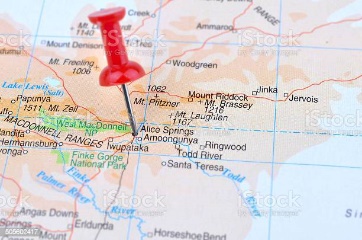 Can I ask and answer geographical questions (such as: What is this place like? What or who will I see in this place? What do people do in this place?Can I use world maps, atlases and globes to locate the United Kingdom and its countries and Australia? Where is Australia? Can I plan a route to Australia using a world map?Can I recognise key human and physical features of Australia and compare to the UK?	Can I recognise human and physical features and landmarks around Sturminster Newton and Alice Springs using aerial photographs and Google Earth?Can I use locational and directional language to describe the location of Sturminster Newton and Alice Springs on a map?Can I ask and answer geographical questions (such as: What is this place like? What or who will I see in this place? What do people do in this place?Can I use world maps, atlases and globes to locate the United Kingdom and its countries and Australia? Where is Australia? Can I plan a route to Australia using a world map?Can I recognise key human and physical features of Australia and compare to the UK?	Can I recognise human and physical features and landmarks around Sturminster Newton and Alice Springs using aerial photographs and Google Earth?Can I use locational and directional language to describe the location of Sturminster Newton and Alice Springs on a map?Can I ask and answer geographical questions (such as: What is this place like? What or who will I see in this place? What do people do in this place?Can I use world maps, atlases and globes to locate the United Kingdom and its countries and Australia? Where is Australia? Can I plan a route to Australia using a world map?Can I recognise key human and physical features of Australia and compare to the UK?	Can I recognise human and physical features and landmarks around Sturminster Newton and Alice Springs using aerial photographs and Google Earth?Can I use locational and directional language to describe the location of Sturminster Newton and Alice Springs on a map?Locational Knowledge:Earth, globe, continent, country, oceanAsia, Africa, Europe, North America, South America, Australia, Antarctica, Arctic, Atlantic, Pacific, Indian, Southern (ocean) North SeaPlace knowledge:London, Canberra Sydney,, Sturminster Newton, Alice Springs, Local, climate, tourism, forage, Human and Physical Geography:Rainforest, Desert/Outback, Coast, Urban, river, habitat, weather, mountains, hills, vegetation, islandGeographical Skills and Fieldwork:Map, atlas, globe, key, aerial, route, landmark, physical features, human features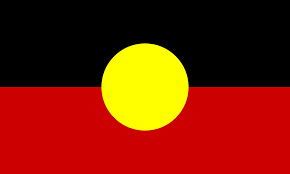 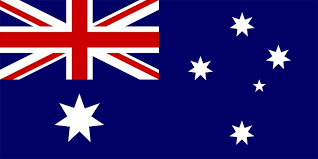 Developing  knowledge of human and physical geography of local area Some correct  geographical vocabulary to refer to key features Locate the UK  and polar regions on world maps, atlases and globes How to use simple compass directions How to devise a simple map with basic symbols in a keyBe able to name and locate the world’s seven continents and five oceans Identify hot and cold areas of the world Geographical KnowledgeGeographical KnowledgeGeographical KnowledgeLocational Knowledge:Earth, globe, continent, country, oceanAsia, Africa, Europe, North America, South America, Australia, Antarctica, Arctic, Atlantic, Pacific, Indian, Southern (ocean) North SeaPlace knowledge:London, Canberra Sydney,, Sturminster Newton, Alice Springs, Local, climate, tourism, forage, Human and Physical Geography:Rainforest, Desert/Outback, Coast, Urban, river, habitat, weather, mountains, hills, vegetation, islandGeographical Skills and Fieldwork:Map, atlas, globe, key, aerial, route, landmark, physical features, human featuresDeveloping  knowledge of human and physical geography of local area Some correct  geographical vocabulary to refer to key features Locate the UK  and polar regions on world maps, atlases and globes How to use simple compass directions How to devise a simple map with basic symbols in a keyBe able to name and locate the world’s seven continents and five oceans Identify hot and cold areas of the world Can I describe the landscape features of some areas of Australia using Aerial photographs and Google Earth?Can I name the seven continents and the seas/oceans around the UK and Australia?Can I explain why Australia has two flags?Can I explain than human features are made by man and physical features are created by nature?Can I explain why and how people might choose to live in different habitats around Australia? (desert, coastal, rainforest, urban)Can I explain how to the climate in Sturminster Newton compares to Alice Springs?Can I name some foraged food found in our local area compared to the area around Alice Springs/The Outback?Can I explain some  geographical similarities and differences through studying the human and physical geography of different habitats in Australia  and Alice Springs (a place in a non-European country)Can I describe the landscape features of some areas of Australia using Aerial photographs and Google Earth?Can I name the seven continents and the seas/oceans around the UK and Australia?Can I explain why Australia has two flags?Can I explain than human features are made by man and physical features are created by nature?Can I explain why and how people might choose to live in different habitats around Australia? (desert, coastal, rainforest, urban)Can I explain how to the climate in Sturminster Newton compares to Alice Springs?Can I name some foraged food found in our local area compared to the area around Alice Springs/The Outback?Can I explain some  geographical similarities and differences through studying the human and physical geography of different habitats in Australia  and Alice Springs (a place in a non-European country)Can I describe the landscape features of some areas of Australia using Aerial photographs and Google Earth?Can I name the seven continents and the seas/oceans around the UK and Australia?Can I explain why Australia has two flags?Can I explain than human features are made by man and physical features are created by nature?Can I explain why and how people might choose to live in different habitats around Australia? (desert, coastal, rainforest, urban)Can I explain how to the climate in Sturminster Newton compares to Alice Springs?Can I name some foraged food found in our local area compared to the area around Alice Springs/The Outback?Can I explain some  geographical similarities and differences through studying the human and physical geography of different habitats in Australia  and Alice Springs (a place in a non-European country)Locational Knowledge:Earth, globe, continent, country, oceanAsia, Africa, Europe, North America, South America, Australia, Antarctica, Arctic, Atlantic, Pacific, Indian, Southern (ocean) North SeaPlace knowledge:London, Canberra Sydney,, Sturminster Newton, Alice Springs, Local, climate, tourism, forage, Human and Physical Geography:Rainforest, Desert/Outback, Coast, Urban, river, habitat, weather, mountains, hills, vegetation, islandGeographical Skills and Fieldwork:Map, atlas, globe, key, aerial, route, landmark, physical features, human featuresAdditional Learning OpportunitiesCan I describe the landscape features of some areas of Australia using Aerial photographs and Google Earth?Can I name the seven continents and the seas/oceans around the UK and Australia?Can I explain why Australia has two flags?Can I explain than human features are made by man and physical features are created by nature?Can I explain why and how people might choose to live in different habitats around Australia? (desert, coastal, rainforest, urban)Can I explain how to the climate in Sturminster Newton compares to Alice Springs?Can I name some foraged food found in our local area compared to the area around Alice Springs/The Outback?Can I explain some  geographical similarities and differences through studying the human and physical geography of different habitats in Australia  and Alice Springs (a place in a non-European country)Can I describe the landscape features of some areas of Australia using Aerial photographs and Google Earth?Can I name the seven continents and the seas/oceans around the UK and Australia?Can I explain why Australia has two flags?Can I explain than human features are made by man and physical features are created by nature?Can I explain why and how people might choose to live in different habitats around Australia? (desert, coastal, rainforest, urban)Can I explain how to the climate in Sturminster Newton compares to Alice Springs?Can I name some foraged food found in our local area compared to the area around Alice Springs/The Outback?Can I explain some  geographical similarities and differences through studying the human and physical geography of different habitats in Australia  and Alice Springs (a place in a non-European country)Can I describe the landscape features of some areas of Australia using Aerial photographs and Google Earth?Can I name the seven continents and the seas/oceans around the UK and Australia?Can I explain why Australia has two flags?Can I explain than human features are made by man and physical features are created by nature?Can I explain why and how people might choose to live in different habitats around Australia? (desert, coastal, rainforest, urban)Can I explain how to the climate in Sturminster Newton compares to Alice Springs?Can I name some foraged food found in our local area compared to the area around Alice Springs/The Outback?Can I explain some  geographical similarities and differences through studying the human and physical geography of different habitats in Australia  and Alice Springs (a place in a non-European country)Locational Knowledge:Earth, globe, continent, country, oceanAsia, Africa, Europe, North America, South America, Australia, Antarctica, Arctic, Atlantic, Pacific, Indian, Southern (ocean) North SeaPlace knowledge:London, Canberra Sydney,, Sturminster Newton, Alice Springs, Local, climate, tourism, forage, Human and Physical Geography:Rainforest, Desert/Outback, Coast, Urban, river, habitat, weather, mountains, hills, vegetation, islandGeographical Skills and Fieldwork:Map, atlas, globe, key, aerial, route, landmark, physical features, human featuresAustralia WOW dayMaking traditional instrumentsAboriginal art – printing and clay workCan I describe the landscape features of some areas of Australia using Aerial photographs and Google Earth?Can I name the seven continents and the seas/oceans around the UK and Australia?Can I explain why Australia has two flags?Can I explain than human features are made by man and physical features are created by nature?Can I explain why and how people might choose to live in different habitats around Australia? (desert, coastal, rainforest, urban)Can I explain how to the climate in Sturminster Newton compares to Alice Springs?Can I name some foraged food found in our local area compared to the area around Alice Springs/The Outback?Can I explain some  geographical similarities and differences through studying the human and physical geography of different habitats in Australia  and Alice Springs (a place in a non-European country)Can I describe the landscape features of some areas of Australia using Aerial photographs and Google Earth?Can I name the seven continents and the seas/oceans around the UK and Australia?Can I explain why Australia has two flags?Can I explain than human features are made by man and physical features are created by nature?Can I explain why and how people might choose to live in different habitats around Australia? (desert, coastal, rainforest, urban)Can I explain how to the climate in Sturminster Newton compares to Alice Springs?Can I name some foraged food found in our local area compared to the area around Alice Springs/The Outback?Can I explain some  geographical similarities and differences through studying the human and physical geography of different habitats in Australia  and Alice Springs (a place in a non-European country)Can I describe the landscape features of some areas of Australia using Aerial photographs and Google Earth?Can I name the seven continents and the seas/oceans around the UK and Australia?Can I explain why Australia has two flags?Can I explain than human features are made by man and physical features are created by nature?Can I explain why and how people might choose to live in different habitats around Australia? (desert, coastal, rainforest, urban)Can I explain how to the climate in Sturminster Newton compares to Alice Springs?Can I name some foraged food found in our local area compared to the area around Alice Springs/The Outback?Can I explain some  geographical similarities and differences through studying the human and physical geography of different habitats in Australia  and Alice Springs (a place in a non-European country)Locational Knowledge:Earth, globe, continent, country, oceanAsia, Africa, Europe, North America, South America, Australia, Antarctica, Arctic, Atlantic, Pacific, Indian, Southern (ocean) North SeaPlace knowledge:London, Canberra Sydney,, Sturminster Newton, Alice Springs, Local, climate, tourism, forage, Human and Physical Geography:Rainforest, Desert/Outback, Coast, Urban, river, habitat, weather, mountains, hills, vegetation, islandGeographical Skills and Fieldwork:Map, atlas, globe, key, aerial, route, landmark, physical features, human features